               Пешеходная улица, р.п. Маркова, вдоль внутриквартального проезда от д. № 3 ул. Мира до МКД № 24Планируемые мероприятия: асфальтирование пешеходных дорожек, озеленение, установка урн, пандусов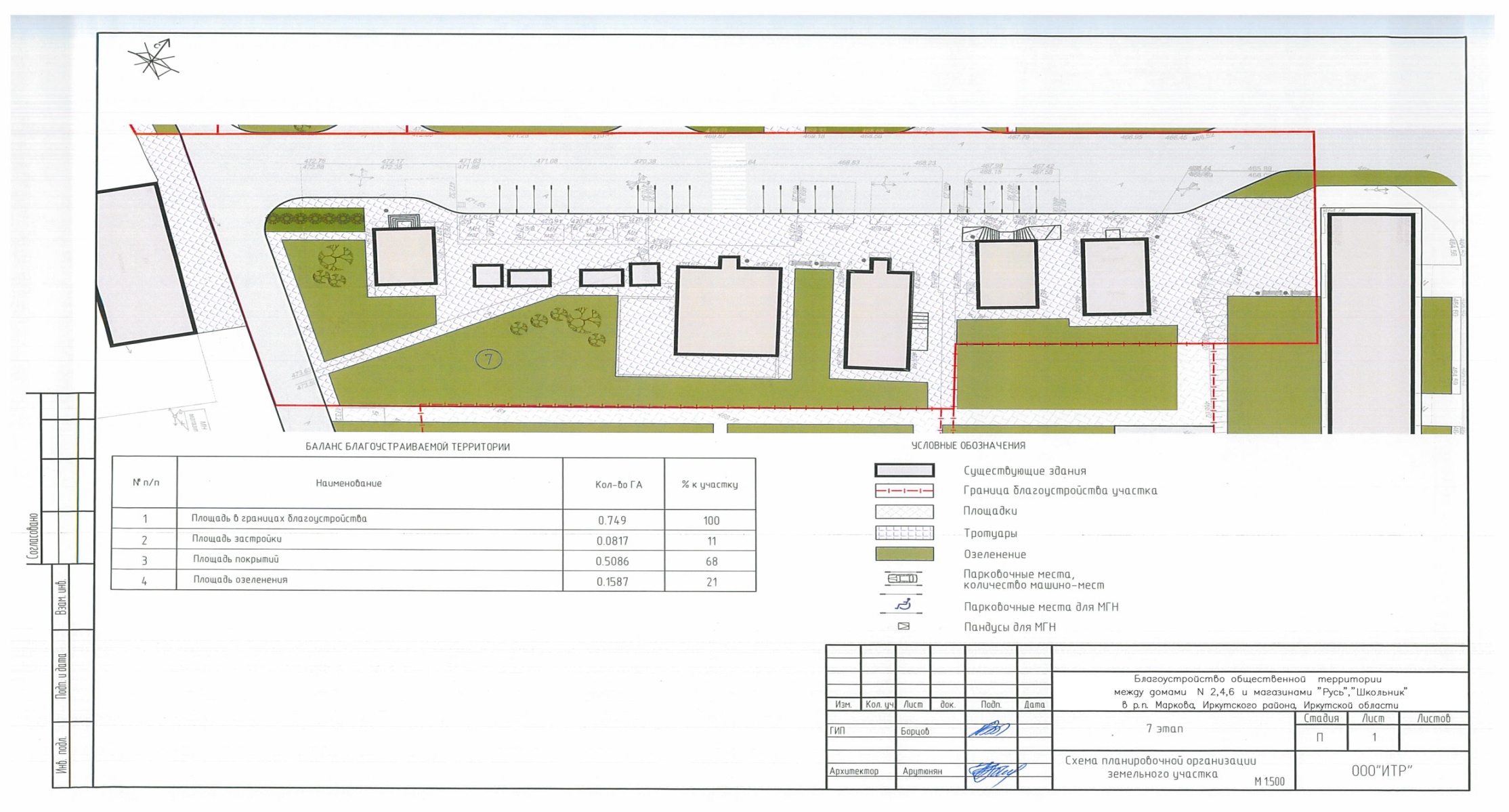 